Zpravodaj pro incoming a průvodce 5/2016 Novinky z Pražské informační služby – Prague City TourismNa věž Staroměstské radnice bez frontStaroměstská radnice nově na FacebookuBrožura Víno v Praze a nová mapa PrahyPrahu budou v Evropě propagovat autobusyWebové stránky prague.eu nově ve francouzštiněWebové stránky PIS – PCT www.karlovapraha.cz v pěti jazykových mutacíchPIS – PCT se zúčastnila veletrhu IMEXVečerní prohlídky Staroměstské radnice v cizích jazycích a češtiněProhlídka Národního divadla v angličtině Cestovní ruch, zajímavosti, informace	Pražské náplavkyStará čistírna odpadních vod v BubenčiUSE-IT vydávají novou mapu PrahyDopravní omezení	Památky a galerie	Pražský hradKatedrála sv. Víta, Václava a VojtěchaBotanická zahradaGalerie hlavního města PrahyLoretaMuseum KampaMuzeum hlavního města PrahyNárodní galerieNárodní muzeumNárodní technické muzeumNárodní zemědělské muzeumStrahovský klášterUměleckoprůmyslové muzeumVyšehradŽidovské muzeumŽidovská obecNověPrávě probíháTop akce roku 2016Novinky z Pražské informační služby - Prague City TourismNa věž Staroměstské radnice bez frontPražská informační služba – Prague City Tourism připravila pro návštěvníky Staroměstské radnice novou službu. Od 1. května si budou moci zájemci o vyhlídku z radniční věže zakoupit kromě klasické vstupenky i vstupenku elektronickou. Tzv. mVstupenka umožní přednostní odbavení při vstupu na věž, oproti běžné vstupence zaujme také nižší cenou a nabídne i bonusový obsah do mobilního telefonu. Vstupenku lze získat po načtení QR kódu z informačních cedulí ve Staroměstské radnici nebo na stránce https://prague.mobiletickets.cz/. Mobilní vstupenka je k dispozici pouze pro individuální návštěvníky v maximálním počtu 5 osob.Staroměstská radnice nově na FacebookuSledujte aktuální dění ve Staroměstské radnici! Zajímavosti, fakta, novinky, pozvánky na speciální akce, mimořádné termíny na tematické prohlídky i soutěže o ceny naleznete na oficiálním facebookovském profilu Staroměstské radnice.Brožura Víno v Praze a nová mapa PrahyV druhé polovině května vydá PIS – PCT novou tematickou brožuru „Víno v Praze“, mapující vinnou kulturu v metropoli. Obsahovat bude kapitoly o historii vína v Praze, o vinných odrůdách, o čtení vinět atd. a anotace vybraných vinných podniků (vinárny, restaurace, bary). Texty budou doplněny množstvím fotografií a nebude chybět vinná mapa Prahy.Druhý květnový týden vyjde „Praha – mapa města“, a to v angličtině, němčině, italštině, francouzštině, španělštině, polštině, korejštině, japonštině, češtině, čínštině a ruštině.Jak brožuru, tak mapu si budete moci objednat prostřednictvím našeho E-shopu.Prahu budou v Evropě propagovat autobusyPo úspěšné kampani realizované s Českými aeroliniemi uzavřela Pražská informační služba - Prague City Tourism nově spolupráci také se společností Vega Tour. Panorama Hradčan, které je stěžejním motivem livery Airbusu 319, ponese od května 2016 do dubna 2017 rovněž flotila 20 luxusních autobusů Vega Tour. Zadní část celkem dvaceti autokarů získá stejné vyobrazení jako letoun, 19 z nich bude využíváno na cesty po Evropě, jeden autobus bude pronajímán na cesty v rámci České republiky.Webové stránky prague.eu nově ve francouzštiněK stávajícím devíti jazykovým mutacím webu PIS – PCT přibyla francouzština. Web www.prague.eu tak nabízí informace v angličtině, němčině, francouzštině, italštině, španělštině, japonštině, korejštině, čínštině, ruštině a češtině.Webové stránky PIS – PCT www.karlovapraha.cz v pěti jazykových mutacíchTaké naše webové stránky věnované 700. výročí narození Karla IV. jsou již v pěti jazykových mutacích, a to ve stejných, v jakých PIS – PCT vydala brožuru „Praha Karla IV. – 700 let“, tedy v angličtině, němčině, francouzštině, italštině a češtině. Navíc na stránkách přibyl ve všech jazykových mutacích kvíz o životě Karla IV.PIS – PCT se zúčastnila veletrhu IMEXPraha se již podruhé samostatně prezentovala na mezinárodním veletrhu kongresové turistiky IMEX, který proběhl ve Frankfurtu nad Mohanem od 19. do 21. května. Pod hlavičkou Prague City Tourism a Prague Convention Bureau se na pražském stánku představilo dalších 16 spoluvystavovatelů, kteří přijeli českou metropoli představit coby ideální cíl pro pořádání meetingů, kongresů, konferencí a incentivních akcí. Během tří dnů přilákal stánek Prahy přes 350 nákupčích - převážně z USA, Německa, Číny, Velké Británie, Ruska, Indie, Polska a Brazílie. PCT a PCB připravily celkem sedm destinačních prezentací Prahy, kterých se zúčastnily kvalifikované skupiny hosted buyers z oboru hotelnictví, médií a organizátorů akcí. Prague Convention Bureau obdrželo z 52 schůzek s nákupčími 15 poptávek, z toho 10 asociačních a 5 korporátních.Letošního ročníku veletrhu IMEX se zúčastnilo na devět tisíc nákupčích a návštěvníků. Proběhlo na 57 tisíc prezentací a individuálních schůzek, což je o devět procent více než v loňském roce.Cizojazyčné komentované prohlídkyVečerní prohlídka Staroměstské radnice v angličtině                                                 20. a 28. květnaVečerní prohlídka Staroměstské radnice v němčině                                                              6. květnaVečerní prohlídka Staroměstské radnice v češtině                                                     14. a 21. květnasraz před věží Staroměstské radnice vždy ve 20:00, cena prohlídky s průvodcem 180,- Kč/osoba, omezený počet účastníků – 20 osobProhlídka Národního divadla v angličtině		                                                21. a 29. květnazačátek prohlídky 21. 5. v 13:30 a 29. 5. v 9:30 v slavnostním vestibulu historické budovy, vstup hlavním vchodem, cena prohlídky s průvodcem 250,-Kč/osobaDalší vycházky pro děti i dospělé a přednášky PIS - PCT naleznete v našem e-shopu. Předprodej vycházek na květen byl zahájen 25. dubna v 9:03 hodin.Předprodej probíhá v běžné otevírací době našich turistických informačních a návštěvnických centrech a recepce sídla PIS – PCT na Arbesově náměstí 70/4, Praha 5. Cestovní ruch, zajímavosti, informace	Pražské náplavkyV červenci minulého roku převzala společnost TRADE CENTRE PRAHA komplexní péči o náplavky v Praze. 18. dubna byly spuštěny webové stránky, které budou o dění na pražských náplavkách informovat. Portál je postaven tak, aby sloužil nejen návštěvníkům, ale také organizátorům akcí a provozovatelům. Na stránkách jsou umístěny plánované akce na pražských náplavkách, nechybí informace o jejich dlouholeté historii, návštěvníci webu zde také naleznou kompletní praktické informace od interaktivní mapy s náplavkami a nábřežími, WC, přívozy, památkami, přístavišti až po důležité kontakty. Významná část webu slouží jako platforma pro komunikaci se zájemci o pronájem plochy pražských náplavek a organizátory dlouhodobých i krátkodobých akcí. Cílem nového webu je propojit zájmy správce, běžných návštěvníků, organizátorů akcí a dalších subjektů fungujících na náplavkách a umožnit společné vytváření stále aktuálního obsahu.Stará čistírna odpadních vod v BubenčiBývalá čistírna odpadních vod (Národní kulturní památka, kotevní bod turisticko-informační sítě Evropské cesty průmyslového dědictví) je unikátním dokladem historie architektury, techniky a čištění odpadních vod. Jedná se o první moderní čistírnu městských odpadních vod na území naší republiky. V areálu, který byl postaven v letech 1901–1906 jako součást systematické stokové sítě v Praze, jsou zpřístupněny původní prostory s pozůstatky původních technologických zařízení. Provoz čistírny byl ukončen v roce 1967.Historický areál je přístupný celoročně. Od 1. května 2016 probíhají prohlídky od pondělí do pátku v 11:00 a ve 14:00 hodin a o víkendech v 10:00, 11:30, 13:00, 15:00 a 16:30. Mimo běžné termíny je možné si domluvit prohlídky na přání. V areálu je zajištěno parkování a občerstvení v kavárně Café Továrna. Je možné přijet MHD (bus 131), vlakem (Nádraží Podbaba), na kole po cyklotrase podél plavebního kanálu Troja – Podbaba nebo využít přívoz.Čtyřikrát za rok se v areálu konají tematické akce pro veřejnost, kde jsou prohlídky oživeny plavbou na raftu v podzemí a původní parní strojovnou v provozu. Mimo jiné je vždy připraven doprovodný program vč. jištěných výstupů na komín s možností spuštění do podzemí. Nejbližší akce pro veřejnost s bude konat 18. 6. 2016 po celý den. Každoroční tematické akce se spuštěnými parními stroji jsou: Světový den vody v březnu, Komínový den v červnu, Čistírenská noc – Dny evropského dědictví v září a Mikulášské dárkohraní v prosinci.USE-IT vydávají novou mapu Prahy Začátkem června vydá pražský tým USE-IT novou mapu Prahy pro mladé cestovatele, která bude pokřtěna dne 3. června v infocentru v Trojanově 3, Praha 2. Pokud máte zájem o spolupráci s pražským týmem, napište na lidi@use-it.cz.Dopravní omezení	Urxova – Palmovka – do 21. května 2016, 4:30 hodin, je z důvodu rekonstrukce tramvajové trati v Sokolovské ulici obousměrně přerušen provoz tramvají v úseku Urxova – Palmovka. Zavedena je náhradní autobusová doprava X8 a v noci X52.Staroměstská – Malostranská – od 9. května, 0:30 hodin, do 23. května, 0:30 hodin, je z důvodu oprav tramvajové trati obousměrně přerušen provoz tramvajové linky 18. Není zavedena náhradní doprava.Přehled krátkodobých omezení provozu tramvají v květnu Památky a galerie Pražský hradAreál je během roku 2016 otevřen od 6:00 do 22:00 hodin. Návštěvnické objekty - Starý královský palác, expozice Příběh Pražského hradu, Bazilika sv. Jiří, Zlatá ulička s věží Daliborkou, Obrazárna Pražského hradu, Prašná věž, Rožmberský palác - jsou přístupné od 9:00 do 17:00 hodin. Expozice Svatovítský poklad a Velká jižní věž katedrály a výstavní objekty: Jízdárna Pražského hradu, Císařská konírna, Tereziánské křídlo a Belvedér jsou otevřeny od 10:00 do 18:00 hodin. Virtuální prohlídka.Do května 2016 bude z důvodu rozsáhlejších vnitřních oprav uzavřena Velká jižní věž katedrály.2. – 14. května 2015 bude z technických důvodů uzavřen Starý královský palác. Do 14. května je uzavřen Rožmberský palác – Ústav šlechtičen. V období od 15. 5. do 28. 9. 2016 bude Rožmberský palác přístupný pouze samostatně jako místo konání krátkodobé výstavy - bude vyjmutý z Okruhu A. Následně bude probíhat deinstalace výstavy prozatím s neznámým termínem a teprve až pak se Rožmberský palác opět zařadí zpět do Okruhu A.Slavnostní střídání vojáků Hradní stráže s fanfárami a výměnou standarty probíhá v 12:00 na 1. nádvoří. Střídání na stanovištích každou celou hodinu od 07:00 hod. do 18:00 hod.  Zahrady Pražského hradu a Jelení příkop vč. turistické trasy (s výjimkou Zahrady na Baště otevřené od 6:00 do 22:00) jsou do 31. 10. 2016 otevřeny od 10:00 do 18:00 hodin (kromě horní části Jeleního příkopu, která se veřejnosti z důvodu oprav otevře až od 1. 5. 2016).Nově je z důvodu bezpečnosti uzavřen vstup z Hradčanského náměstí do jižních zahrad.Zámecký park v Lánech je do 31. 10. 2014 otevřen každou středu a čtvrtek od 14:00 do 18:00 hodin, každou sobotu, neděli a ve svátek od 10:00 do 18:00 hodin.Od knížecí družiny k Hradní stráži prezidenta (expozice v Prašné věži – Mihulce do 6. 12. 2018)Svatovítský poklad (expozice v Kapli sv. kříže do 16. 12. 2021)Příběh Pražského hradu (expozice v gotickém podlaží Starého královského paláce do 19. 3. 2025)Evropské malířství od 15. do 18. století ze sbírek Pražského hradu (expozice v Obrazárně Pražského hradu do 19. 3. 2025)Ústav šlechtičen (expozice v Rožmberském paláci)Zlatá ulička (od 16:00 do 22:00 zdarma bez expozic)Žezlo a koruna: Karel IV. a české královské korunovace (výstava v Císařské konírně, 15. 5. – 28. 9.16)Koruna království: Katedrála sv. Víta a Karel IV. (výstava v Jízdárně Pražského hradu, 15. 5. – 28. 9.16)Koruna matky měst / Koruna bez krále (výstava v Tereziánském křídle-  Románském podlaží Starého 						královského paláce, 15. 5. – 28. 9. 2016)Koruna na dlani: Věčná mince království (výstava v Rožmberském paláci, 15. 5. – 28. 9. 2016)Architektura pro korunu – Lidé a architektura v době Karla IV. (výstava v Jiřském klášteře, 1.6.–10.10.16)Velké rytířské slavnosti (Jelení příkop, 9. – 10. 7. 2016)Katedrála sv. Víta, Václava a VojtěchaOtevírací doba do 31. října 2016 Po – So 9:00 – 16:40, Ne 12:00 - 16:40. Bohoslužby v českém jazyce jsou slouženy Po – Čt: 7:00, Pá: 7:00 a 18:00, So: 7:00, Ne: 8:30 a 10:00 hodin. Pro návštěvníky bez vstupenky je vymezen prostor pod západní kruchtou. Návštěvy církevních osob, poutníků či účastníků adorací, liturgií apod. zpoplatněny nejsou. V průběhu církevních obřadů však není prohlídka chrámu možná. Hrobka českých králů je z technických důvodů uzavřena.            Provoz katedrály podléhá bezpečnostnímu režimu sídla prezidenta republiky, proto může být omezen i v době běžných otevíracích hodin. Virtuální prohlídkaZměny v otevírací době:  30. 4.	  9:00 – 15:40		18:00 mše svatá – sv. Zikmund  4. 5.	  9:00 – 15:40		18:00 mše svatá – sv. Florián12. 5.	  9:00 – 15:40		18:00 mše svatá – výročí posvěcení katedrály13. a 14. 5. zavřeno 		příprava oslav a oslavy 700. výročí narození Karla IV.15. 5.	13:00 – 16:40		10:00 mše svatá a biřmování – seslání Ducha svatého16. 5.	  9:00 – 14:40		18:00 mše svatá – sv. Jan Nepomucký17. 5. zavřeno			20:00 koncert České filharmonie26. 5.	  9:00 – 14:40		17:00 mše svatá – Těla a Krve PáněBotanická zahrada PrahaVenkovní expozice a vinice sv. Kláry jsou během dubna otevřeny denně 9:00 – 18:00, skleník Fata Morgana Út – Ne 9:00 – 18:00. Skleník Fata Morgana bude dne 15. 5. 16 od 15:00 hodin uzavřen z důvodu konání firemní akce.Lehkost motýlích křídel (5. 4. – 8. 5. 2016)Galerie hlavního města PrahySlovanská epopej Alfonse Muchy – Veletržní palác do 31. 12. 2016, Út – Ne 10:00 – 18:00.Bílkova vila:Běžná otevírací doba Út – Ne 10:00 – 18:00.František Bílek: Rané skici (výstava do 14. 5. 2016)Colloredo-Mansfeldský palác:Běžná otevírací doba Út – Ne 10:00 – 18:00.Prohlídková trasa Út – Ne 10:00 – 18:00Pražský fantastický realismus 1960–1967 (výstava do 4. 9. 2016)Dům fotografie:Běžná otevírací doba Út, St, Pá, So, Ne 10:00 – 18:00, Čt 10:00 – 20:00.Andreas Groll (1812–1872): Neznámý fotograf (výstava do 8. 5. 2016)Dům U Kamenného zvonu:Běžná otevírací doba Út – Ne 10:00 – 20:00.David Cronenberg: Evolution (výstava do 17. 7. 2016)Dům U Zlatého prstenu:Běžná otevírací doba Út – Ne 10:00 – 18:00.Start up: Artur Magrot – Nebude to trvat dlouho (výstava do 19. 6. 2016)Městská knihovna, 2. patro:Běžná otevírací doba Út, St, Pá, So, Ne 10:00 – 18:00, Čt 10:00 – 20:00.Neklidná figura – Exprese v českém sochařství kolem 1900 (výstava 4. 5. – 25. 9. 2016)Zámek Troja:Běžná otevírací doba Út, St, Čt, So, Ne 10:00 – 18:00, Pá 13:00 – 18:00. Zahrady 10:00 - 19:00. Křehká krása pražské kameniny – ze sbírek Muzea HMP (výstava do 30. 10. 2016)Jiří Příhoda: Sochy (výstava do 30. 10. 2016)LoretaBěžná otevírací doba do 31. 10. 2016 Po – Ne: 9:00 – 17:00.Koncerty zvonohry každou neděli od 15:00 a 16:00 hodin.Museum KampaBěžná otevírací doba denně 10:00 – 18:00. Sbírka Jana a Medy Mládkových – obsahuje 215 studií, kreseb a obrazů Františka Kupky, 17 plastik Otto Gutfreunda, 240 děl Jiřího Koláře a sbírku středoevropského umění: českého, slovenského, polského, maďarského a jugoslávského umění především šedesátých a sedmdesátých let.Sbírka Jiřího a Běly Kolářových  Sbírka pro Jindřicha Chalupeckého Karel Trinkewitz (1931 - 2014) (výstava do 15. 5. 2016)František Kupka: Vanoucí modře (výstava do 22. 5. 2016)Karel Malich (výstava do 31. 5. 2016)Jiří Mrázek (1920 – 2008), malíř, kreslíř, textilní výtvarník, grafik „Terra incognita“ (výstava do 6. 6. 16)7 + 1 Mistři českého skla (výstava 31. 5. – 4. 9. 2016)Muzeum hlavního města Prahy	Pražské věže				Běžná otevírací doba v dubnu 10:00 – 20:00 hodin.Prašná brána, Staroměstská mostecká věž, Malostranská mostecká věž, Svatomikulášská městská zvonice, Petřínská rozhledna a Zrcadlové bludiště na PetříněMysterium věže (stálá expozice v Staroměstské mostecké věži)Petřín, místo vycházek, rozhledu i dolování (stálá expozice v Petřínské rozhledně)Custot Turris / Strážce města (první část stálé expozice ve věži Svatomikulášská městská zvonice)Hlavní budova 				Běžná otevírací doba Út – Ne 9:00 – 18:00, poslední středa v měsíci 9:00 – 20:00.Langweilův model Prahy (stálá expozice)Praha v pravěku (stálá expozice)Středověká Praha (stálá expozice)Praha na přelomu středověku a novověku (stálá expozice)Barokní Praha (stálá expozice)Slabikář návštěvníků památek (stálá expozice)Negrelliho viadukt – 170 let od zahájení stavby (výstava do 22. 6. 2016)Břevnov – ve stínu kláštera, Hradčanům na dohled (výstava, 4. 5. – 30. 11. 2016)Pražské biografy/Pomíjivé kouzlo potemnělých sálů (výstava do 1. 2. 2017)Podskalská celnice na Výtoni	Do 7. 6. 2016 je muzeum z důvodu úprav interiéru a instalace nové expozice uzavřeno.Müllerova vila – prohlídky	Běžná otevírací doba: úterý, čtvrtek, sobota a neděle vždy v 9:00, 11:00, 13:00, 15:00 a 17:00 hod.Návštěva vily možná pouze po předchozí rezervaci.Rothmayerova vilaBěžná otevírací doba: úterý, čtvrtek, sobota a neděle vždy v 9:00, 11:00, 13:00, 15:00 a 17:00 hod.Návštěva vily možná pouze po předchozí rezervaci.Zámecký areál Ctěnice Otevírací doba areálu a výstav Út– Ne: 10:00 – 18:00.Řemesla v pořádku / Historie profesního sdružování řemeslníků od středověku po současnostZámek Ctěnice / Dějiny, stavební vývoj a obnova (stálá expozice)Dějiny obce Vinoře / Od pravěku do 20. století (stálá expozice)Večerníček slaví 50 let (výstava do 30. 10. 2016)Národní galerieBěžná otevírací doba: Út – Ne 10:00 – 18:00. Otevřeno i na Velký pátek a Velikonoční pondělí.Stálé expozice pro děti a mládež do 18 let a studenty do 26 let zdarma.Dny volného vstupu:	14. – 15. 5. 10:00 – 18:00   				18. 5. 10:00 – 18:00 (Mezinárodní den muzeí a galerií),                                      	11. – 12. 6. 19:00 – 01 :00 (Muzejní noc).Klášter sv. Anežky české:Středověké umění v Čechách a střední Evropě (stálá expozice)Grafika z daru Vojtěcha Lanny – Albrecht Dürer a „malí mistři“ I. a II. (výstava do 3. 7. 2016)Palác Kinských:Umění Asie (stálá expozice) 220. výročí Národní galerie v Praze: Velkorysost. Umění obdarovat (výstava do 3. 7. 2016)Henri Rousseau (výstava, 16. 9. 2016 – 15. 1. 2017)Salmovský palác:Umění 19. století od klasicismu k romantismu (stálá expozice)Fotografie Andyho WarholaSchwarzenberský palác:Baroko v Čechách (stálá expozice)Doteky baroka (hmatová expozice)Císařská zbrojnice (stálá expozice)Grafika z daru Vojtěcha Lanny – Albrecht Dürer a „malí mistři“ I. a II. (výstava do 15. 5. 2016)Šternberský palác:Šternberská zahrada je přístupná veřejnosti.Evropské umění od antiky do závěru baroka (stálá expozice)	Rakouské a německé umění 2. poloviny 19. století – II. díl (výstava do 15. 5. 2016)Návrat Rembrandta: Učenec ve studovně (výstava do 31. 12. 2016)Cranach ze všech stran (výstava, 23. 6. 2016 – 22. 1. 2017)Valdštejnská jízdárna:Císař Karel IV. 1316 – 2016 (výstava, 15. 5. - 25. 9. 2016)rezervace prohlídek na webu http://k700.eu/ Veletržní palác:Umění 20. a 21. století (stálá expozice)El Hadji Sy: Malba – Performance – Politika (výstava do 22. 5. 2016)Prostor pro pohyblivý obraz – IV. kapitola: Rétorika času, v novém pojetí (výstava do 22. 5. 2016)Introducing Helena Hladilová: Falešné jezero (výstava do 22. 5. 2016)Grand Prix architektů (výstava 13. 5. – 5. 6. 2016)Jiří David: Apoteóza (výstava do 16. 6. 2016)Zdenek Rykr a továrna na čokoládu (výstava 27. 5. – 28. 8. 2016)Aj Wej-wej Zvěrokruh (výstava do 31. 8. 2016)Atelier Sekal (výstava do 31. 12. 2016)Alfons Mucha: Slovanská epopej (výstava do 31. 12. 2016) Grand Prix architektů (výstava 13. 5. – 5. 6. 2016)Národní muzeumHlavní budova je z důvodu rekonstrukce do roku 2018 uzavřena.Lapidárium:Běžná otevírací doba 1. 5. – 30. 11. 2015: St 10:00 – 16:00, Čt – Ne 12:00 – 18:00Památky kamenosochařství v Čechách od 11. do 19. století (stálá expozice) České muzeum hudby:Běžná otevírací doba: St – Po 10:00 – 18:00. Člověk – nástroj – hudba (stálá expozice)Musaion, Letohrádek Kinských:Běžná otevírací doba Út – Ne 10:00 – 18:00Česká lidová kultura (stálá expozice)Venkov (výstava do 31. 3. 2017) Muzeum Antonína Dvořáka: Běžná otevírací doba: Út – Ne 10:00 – 13:30 a 14:00 – 17:00.Cesty Antonína Dvořáka (stálá expozice)Antonín Dvořák interpret (výstava do 28. 3. 2017)Muzeum Bedřicha Smetany:Běžná otevírací doba: St – Po 10:00 – 17:00Bedřich Smetana (1824 – 1884), (stálá expozice)Náprstkovo muzeum:Běžná otevírací doba: Út, Čt – Ne 10:00 – 18:00, St 9:00 – 18:00. 2. a 3. 5. 2016 ZAVŘENO, 4. 5. 2016 otevřeno pouze 13.00–18.00.Kultury Austrálie a Oceánie (stálá expozice)Vojta Náprstek (stálá expozice)Říše středu (výstava do 30. 9. 2016)Národní památník na Vítkově:Do 31. 10. 2016 vnitřní prostor St – Ne 10:00 – 18:00.6. 5. 2016 otevřeno pouze 13.00–18.00, 8. 5. 2016 (Den vítězství) otevřeno pouze 14.00–18.00.Křižovatky české a československé státnosti (stálá expozice)Laboratoř moci (stálá expozice)Uhasit hořící svět. Pacifismus a české země v 1. polovině 20. století (výstava do 12. 6. 2016)Nová budova Národního muzea:Běžná otevírací doba: Čt – Út 10:00 – 18:00, St 9:00 – 18:00 (1. středa v měsíci 10:00 – 20:00)Archa Noemova (stálá expozice)Památník Jaroslava Ježka (1906 – 1942) – Modrý pokoj: Běžná otevírací doba: úterý 13:00 – 18:00 Modrý pokoj Jaroslava Ježka (stálá expozice)Památník Františka Palackého a Františka Ladislava Riegra:Do 2. 5. 2016 zavřeno. 3. 5. – 31. 10. 2016 Po – Pá 8:00 – 16:00 pouze na objednávku.Původní interiér bytu obou rodin (stálá expozice)Národní technické muzeumBěžná otevírací doba: Út – Pá  9:00 – 17:30, So – Ne, svátek  10:00 – 18:00.Dny se sníženým vstupným 50,-Kč: 18. 5. (Mezinárodní den muzeí a galerií)						  5. 7. (108. výročí založení NTM)Nejkrásnější české knihy roku 2014 v NTM (výstava do 29. 5. 2016)Od plamene k LEDu. Vývoj elektrického světla (výstava do 4. 9. 2016)Velorex (výstava do 25. 9. 2016)Národní zemědělské muzeumBěžná otevírací doba: Út – Ne  9:00 – 17:00.Z důvodu rekonstrukce hlavního schodiště, kde vznikne nájezdní rampa pro návštěvníky, je do 27. 5. 2016 vstup do muzea z Letohradské ulice přes muzejní dvorek.Rybářství (stálá expozice)Laboratoř ticha (stálá expozice)O pivu – z chmelnice na náš stůl (stálá expozice)Jede traktor - sbírka zemědělské techniky NZM (stálá expozice) LES – příběhy stromů a lidí – poznávací a zážitková výstava (výstava do 15. 5. 2016)Od věku sloužím člověku I. část a II. část (výstava do 31. 12. 2016)Strahovský klášterBěžná otevírací doba: denně 9:30 – 11:30 a 12:00 – 17:00	Strahovská knihovna Strahovská obrazárna  Uměleckoprůmyslové museumGenerální rekonstrukce budovy, znovuotevření plánováno na 1. červenec 2017.Jelena Látalová: Etnografické studie (výstava do 29. 5. 2016 v Galerii Josefa Sudka)Dům u Černé matky Boží:Út – Ne 10:00 – 18:00Český kubismus (výstava do 31. 12. 2017)VyšehradDo 31. října 2016 jsou všechny expozice – Staré purkrabství, Gotický sklep, Gorlice, Cihelná brána, Kasematy a Galerie Vyšehrad – otevřeny od 9:30 do 18:00. Komentované prohlídky: Kasematy - každý sudý víkend v měsíci, vždy v 11.00 hod a 14.00 hod.; Kaple stětí sv. Jana Křtitele - Každý lichý víkend v měsíci, vždy v 11.00 hod a 14.00 hod..Bazilika sv. apoštolů Petra a Pavla je do 31. 10. otevřena Po, Út, St, Pá, So 10:00 – 18:00, Čt 10:00 – 17:30, Ne 10:30 – 18:00. Prohlídka baziliky během církevních obřadů není dovolena.Židovské muzeumBěžná otevírací doba do 28. 10. 2016: Ne – Pá 9:00 – 18:00 (zavírací den sobota a židovské svátky)Galerie Roberta GutmannaVýstava Trosečníky v Šanghaji: Ghetto Hongkew očima uprchlíků a objektivem Arthura Rothsteina (výstava, 12. 5. - 11. 9. 16)Klausová synagogaŽidovské tradice a zvyky I (stálá expozice)Maiselova synagogaŽidé v českých zemích, 10.-18. století (stálá expozice)Obřadní síňŽidovské tradice a zvyky II (stálá expozice)Pinkasova synagogaPamátník českých a moravských obětí šoa (stálá expozice)Dětské kresby z Terezína 1942-1944 (stálá expozice)Španělská synagogaDějiny Židů v Čechách a na Moravě v 19. - 20. století (stálá expozice)Stříbro českých synagog (stálá expozice)Starý židovský hřbitovŽidovská obecStaronová synagogaBěžná otevírací doba do 28. 10. 2016: Ne – Pá 9:00 – 18:00. Historická mikve v areálu Pinkasovy synagogyProhlídky celoročně Ne – Pá ve 13:00 hodin. Cena 50,-Kč/osoba.Jeruzalémská synagogaBěžná otevírací doba duben - říjen: Ne - Pá 11:00 – 17:00. Nový židovský hřbitov (Želivského) Běžná otevírací doba do října Ne – Čt 9:00 – 17:00, Pá 9:00 – 14:00, poslední vstup 30 minut před zavírací dobou.Starý židovský hřbitov na Žižkově (Fibichova) Běžná otevírací doba do října Ne – Čt 9:00 – 17:00, Pá 9:00 – 14:00. Přístupný zdarma. Nově  Stalin Containall  				                                                         29. 4. 2016, 18:00Zahájení druhé sezóny ve venkovním kulturním centru pod metronomem na Letné. Místo pro setkání, odpočinek a zábavu, návštěvu kina či koncertu v prostorách bývalého Stalinova pomníku.Malostranské čarodějnice 				                                             30. 4. 2016, 19:00Sraz na Malostranském náměstí 27, v 19:15 vyrazí lampionový průvod trasou Mostecká - Karlův most - Kampa do parku Kampa, kde bude asi ve 20:00 hodin zažehnuta hranice. V parku Kampa probíhá od 15:00 do 17:00 hodin akce pro děti s atrakcemi a od 20:00 hodin hudební program. Konec akce je naplánován na půlnoc. Prague Design Week  							                             2. - 8. 5. 2016Na třetí ročník mezinárodní designérské přehlídky, která proběhne v pražském Kafkově domě, vybrali kurátoři 93 vystavovatelů, kteří ukáží své novinky a poodhalí proces své tvorby. Těšit se můžete i na workshopy, přednášky a Design Kino.Ute Lemper								                        3. 5. 2016, 19:30Po celém světě je uznávaná interpretka díla Kurta Weilla vládne již řadu let francouzskému šansonu a kabaretním písním, exceluje i v muzikálech (Kabaret, Kočky, Chicago, Modrý anděl). Ve Fóru Karlín představí projekt Poslední tango v Berlíně se skladbami Bertolta Brechta a Kurta Weilla, s berlínskými kabaretními songy, francouzskými šansony Jacquese Brela a Edith Piaf a zavede nás také do Argentiny a do světa tanga Astora Piazzolly. Den Evropy 2016         							           5. 5. 2016, 13:00 – 22:00Na Střeleckém ostrově čeká návštěvníky bohatý interaktivní program, připravené jsou infostánky členských zemí EU, diskuze se zajímavými osobnostmi, kvízy, soutěže, tombola, hudební a taneční vystoupení. Hlavními headlinery jsou Memphis, Lenny a Gipsy.cz. Bitva národů 				                                                                           5. – 9. 5. 2016Mistrovství světa ve středověkém historickém boji. “Battle of the Nations” je věnována kontaktnímu šermu středověkými ocelovými zbraněmi. Bojující jsou oblečeni do zbrojí, které jsou také vyrobeny podle historicky doložených zdrojů. Akce proběhne na vrchu Petřín a každý návštěvník si může ochutnat a užít jídla a nápoje, které lidé v tomto období historie běžně konzumovali, nakoupit a prohlédnout si výrobu na řemeslném jarmarku a zaposlouchat se do dobové hudby. K doprovodným akcím patří také lukostřelba, šermířské workshopy, možnost obléci se do opravdové zbroje či nechat děti vyzkoušet si šerm s měkčenými meči.Černínský palác – den otevřených dveří				               7. 5. 2016, 9:00- 16:00Veřejnost může navštívit sídlo Ministerstva zahraničních věcí jedenkrát ročně, letos konkrétně v sobotu 7. 5. 2016 od 9 do 16 hodin (poslední vstup do interiérů je možný v 15 hod.). Návštěvníkům bude umožněno nahlédnout do nejzajímavějších a nejcennějších prostor barokního Černínského paláce, včetně bytu Jana Masaryka, zahrady Černínského paláce, která bude nadále otevřena ve všední dny i o víkendu od 10:00 do 17:00, dále do Kaňkova pavilonu, který je dominantou zahrady a ve kterém budou umístěny skleněné exponáty inspirované dobou Karla IV. a jeho vládou. Vstup je volný a prohlídka trvá přibližně 60 minut.Volkswagen Maratonský víkend				                                        7. – 8. 5. 2016Jeden z nejkrásnějších městských maratonů, kterého se účastní více než 10 000 běžců 79 národností, odstartuje v 9:00 hodin ze Staroměstského náměstí. Informace týkající se trasy a dopravních omezení naleznete zde. Pražské jaro			                                                                                   7. 5. – 5. 6. 2016Návrat legendárního klavíristy Maurizia Polliniho, dirigent Daniel Barenboim se svou Staatskapelle Berlin, londýnský BBC Symphony Orchestra se svým šéfdirigentem Sakarim Oramem, česká premiéra monumentálního oratoria litevského soudobého skladatele Broniuse Kutavičiuse, kontratenorista Andreas Scholl či Murray Perahia s Academy of St Martin in the Fields – už jen tento krátký výčet dává tušit, že Pražské jaro 2016 bude velkolepou oslavou 70. narozenin festivalu. Celkem program nabídne 50 koncertů, přičemž na své si přijdou jak milovníci velkého orchestrálního zvuku, tak obdivovatelé hudby komorní, příznivci hudby současné nebo ti, jejichž srdce patří autentické interpretaci hudby minulých epoch.V rámci oslav 700. výročí narození Karla IV. zazní 18. května V provedení Tiburtina ensemble Machautova Messe de Nostre Dame, která vznikla v 60. letech 14. století a je úzce spojena s Machautovým působením v Remeši s vazbou na francouzský královský dvůr, tedy Lucemburky. Belgický soubor Graindelavoix provede o den později „Kyperské nešpory“ – vokální skladby z Turínského rukopisu z konce 14. a první poloviny 15. století, které spojují tradici gotického chorálu s tradicí byzantského zpěvu a katolické církve Maronitů (oblast dnešního Libanonu). Tato hudba symbolicky zazní ve zdech Emauzského kláštera, kde Karel IV. nechal sloužit liturgii ve staroslověnštině.Hans Zimmer     							                        7. 5. 2016, 20:00Oscarový hudební skladatel se představí spolu s Českým národním symfonickým orchestrem a velkým pěveckým sborem v O2 Areně. Jeho hudba je známa z mnoha oscarových filmů, jako je Rain Man, Thelma a Louise, Gladiátor, Šifra mistra Leonarda, Piráti z Karibiku, Pearl Harbor, Počátek, Temný rytíř, Interstellar nebo z animovaných filmů Lví král, Madagaskar, Princ Egyptský, Kung Fu Panda, Já padouch. Svět knihy 				                                                                      12. – 15. 5. 201622. mezinárodní knižní veletrh a literární festival, jehož letošním hostem jsou severské země a tématy Fenomén krimi a Město jako literární kulisa, můžete navštívit na Výstavišti Praha – Holesovice.Český pivní festival 				                                                        12. 5. – 28. 5. 2016Piva z desítek českých mikro, mini a středně velkých pivovarů jsou čepována výhradně do skla. Pivní festivalové portfolio je doplněno o zastudena chmelenou tankovou festivalovou desítku a dvanáctku z Královského pivovaru Krušovice. Kromě piva ochutnají návštěvníci česká vína, tradiční točené limonády, kávové speciality i koktejly. Festivalové menu je tvořeno převážně tradiční českou kuchyní. Doprovodný festivalový program propojuje kulturu s gastronomií prostřednictvím hudebních vystoupení a workshopů s rozmanitou, převážně gastronomickou tématikou.Růžový máj     							                                             14. 5. 2016Degustační festival růžových vín a s ním spojené gastronomie na Rašínově nábřeží. 25 českých a moravských vinařů a veselý hudební program. Součástí festivalu je i výstava šperku a designu. Open House Praha			                                                                      14. – 15. 5. 2016Druhý ročník festivalu architektury představuje jednoduchou, ale silnou myšlenku: Zpřístupňovat běžně nepřístupné pražské budovy zvídavé a zvědavé veřejnosti. Na jeden víkend v roce se otevírají sídla firem, úřadů či moderní technické stavby. Letos bude zpřístupněno 51 architektonicky zajímavých budov. Registrace budou spuštěny v pátek 6. 5. ve 12:00 hodin.Císař Karel IV. 1316 - 2016				                                            15. 5. – 25. 9. 2016Česko-bavorská zemská výstava pořádaná při příležitosti 700. výročí narození tohoto výjimečného panovníka ve Valdštejnské jízdárně v Praze a poté v Norimberku představí Karla IV. jako mimořádnou osobnost evropských politických a kulturních dějin, jako zbožného, vzdělaného, cílevědomého a prozíravého panovníka, který k prosazení vlastních cílů neváhal použít širokou paletu diplomatických prostředků, lest a taktizování nevyjímaje. Jedním z nezaměnitelných rysů Karlovy vladařské koncepce bylo programatické využívání výtvarného umění a architektury k propagaci císařského majestátu. Karel IV. se zapsal do historie jako jeden z nejvelkorysejších uměleckých mecenášů a zakladatelů, současně také jako jeden z nejčastěji zobrazovaných panovníků v dějinách středověké Evropy. Cílem výstavy je ukázat portrét Karla IV. oproštěný od zkreslujících nánosů ideologických předsudků a nabídnout veřejnosti plastickou podobiznu historické osobnosti s jejími pozitivními i stinnými stránkami. 170 exponátů všech uměleckých a uměleckořemeslných oborů, kulturně-historických a archivních dokumentů, vypůjčených z více jak stovky nejprestižnějších evropských a amerických muzeí, církevních i soukromých sbírek. Umělecké počiny Karla IV. a příslušníků jeho císařského dvora, ať již místem jejich vzniku byly Praha, Norimberk, Cáchy, Frankfurt nad Mohanem či jiná umělecká centra Svaté Říše římské, budou vystaveny společně s inspiračními předlohami byzantského, italského nebo francouzského původu.Navalis   					                                                                    16. 5. 2016Svatojánské slavnosti jsou oslavou nejznámějšího českého světce Svatého Jana Nepomuckého, patrona všech lidí od vody. V předvečer svátku Svatého Jana Nepomuckého (na tzv. vigilii) se koná mše v katedrále sv. Víta, Václava a Vojtěcha (18:00), procesí na Karlův most (19:15), regata lodí a seskok parašutistů (20:30), původní houslový koncert skladatele Kryštofa Marka, který zazní ve světové premiéře v podání excelentní houslistky Gabriely Demeterové (21:15) a na závěr ohňostroj.Pocta Karlu IV. – Česká filharmonie		                                                         17. 5. 2016, 20:00Slavnostní koncert České filharmonie pod vedením Jiřího Bělohlávka v Katedrále sv. Víta, Václava a Vojtěcha, během kterého zazní kantáta pro mužský sbor a orchestr Pocta Karlu IV. od Petra Ebena, symfonická báseň Josefa Suka Praga nebo Dvořákův opus 103 Te Deum.  AC/DC     								                      22. 5. 2016, 16:00Australští hardrockoví veteráni vystoupí s Axlem Rosem coby zastupujícím vokalistou na Letišti Letňanech.Praha pije víno					                                                           27. – 28. 5. 2016Třetí ročník festivalu, je jedinečným setkáním několika desítek vinařů z celé střední Evropy a navazuje na podobná setkání vinařů z bývalé Habsburské monarchie, která se konala až do vypuknutí první světové války. V historických budovách Novoměstské radnice budete mít možnost během dvou dnů ochutnat téměř 400 vzorků vín z menších rodinných vinařství, která reprezentují řadu vinařských regionů Rakouska, Maďarska, Slovinska, Slovenska či Itálie. Chybět pochopitelně nebudou ani vinaři z Moravy a stánky s jídlem, delikatesami, kávou či čajem, které zajišťují naši špičkoví partneři, nebo dětský koutek s profesionálními chůvami.Prague Food Festival					                                                27. – 29. 5. 2016Třídenní gastronomický svátek se opět odehraje v unikátním prostředí Královských zahrad na Pražském hradě. Můžete se těšit na ochutnávky top českých restaurací, jejichž lokální i mezinárodní delikatesy budou spárovány s vínem, pivem a nealkoholickými nápoji. Renomovaní šéfkuchaři i začínající hvězdy připraví jídla vysoké gastronomie respektující udržitelný rozvoj naší planety a filosofii "Taste-Waste". Návštěvníci budou mít navíc jedinečnou příležitost degustovat také pokrmy a nápoje, které jim připomenou 14. století a dobu slavného českého krále a římského císaře Karla IV. V roce 2016 totiž uplyne 700 let od narození panovníka, který zásadně ovlivnil rozvoj naší země.Ratolest Fest     								                     28. 5. 2016Na pražské náplavky Rašínova a Hořejšího nábřeží se po roce opět chystá festival plný sportu, umění a aktivit pro rodiny s dětmi ve věku 0-14 let. Ratolest Fest tvoří víc než 80 interaktivních zastávek u tělovýchovných jednot, sportovních klubů, školek a organizací pracujících s malými i těmi nejmenšími. Festival seznamuje malé sportovce s menšinovými i olympijskými sporty. Stimuluje estetické cítění v mnoha výtvarných, hudebních i pohybových dílnách. Všechna stanoviště jsou otevřena po celý den a vstup i všechny programové prvky festivalu jsou zdarmaPrávě probíhá   Andreas Groll (1812–1872): Neznámý fotograf                 		                              do 8. 5. 2016Výstava v Domě fotografie Galerie HMP představuje práci rakouského fotografa Andrease Grolla, který je pro dějiny české fotografie důležitý jako autor prvních souborů fotografií Prahy, Plzně a Kutné Hory. V Království českém pracoval několikrát, prokazatelně v letech 1856 a 1865 (na snímcích se ovšem objevují i datace 1855 a 1866), v 60. letech znovu Prahu a Kutnou Horu a dále Kolín, Rožmberk a Lednici. Často se jedná o nejstarší snímky z těchto míst. Zaměřoval se na nejvýznamnější, takříkajíc oficiální objekty, a upřednostňoval památky středověké. SEDM VĚŽÍ. Karel IV. pohledem akademiků (1316 – 2016)	                            do 11. 5. 2016Návštěvníci Galerie Věd a umění mají jedinečnou možnost zhlédnout unikátní zlaté dukáty s vyobrazením Karla IV. Poprvé budou v úplnosti vystaveny nejhodnotnější archeologické nálezy skleněných pohárů, které pocházejí z pražského souměstí. Nechybí předměty každodenní potřeby, které středověcí obyvatelé města běžně užívali. K vidění je také unikátní poklad mincí, který byl ukrytý kolem roku 1370 v Emauzském klášteře, dále kopie Zakládací listiny Univerzity Karlovy, Karlova zákoníku „Maiestas Carolina“ nebo pozdně středověký přepis Karlovy Zlaté buly. Osobnost Karla IV. přibližují pamětní mince, medaile a pečeti nesoucí jeho vyobrazení. Součástí expozice je také věrná kopie Karlovy sochy ze Staroměstské mostecké věže, poslední sochařský portrét panovníka před jeho smrtí.Ateliér Jiřího Trnky na Chvalském zámku			                                       do 15. 5. 2016 Přes 300 originálních obrazů, loutek, plastik, ilustrací a grafik světoznámého  výtvarníka a filmaře Jiřího Trnky (1912-1969) v působivých kulisách Trnkova výtvarného ateliéru na Chvalském zámku. Nedílnou součástí výstavy je Kinoautomat s promítáním filmů J. Trnky, například Špalíček, Staré pověsti české, Osudy dobrého vojáka Švejka, Sen noci svatojánské či Árie Prérie či dobové filmové studio s možností vyzkoušet si práci animátora a režiséra loutkového filmu. Karel IV. Jaký byl?			                                                                          do 25. 5. 2016 Venkovní výstava oslavuje největšího českého panovníka a přibližuje jeho osobnost na devatenácti velkoformátových panelech na Kampě. Jejím spolupořadatelem je hlavní město Praha. Expozice je volně přístupná 24 hodin denně. Titanic - výstava			                                                                          do 30. 6. 2016Stovky originálních artefaktů vyproštěných ze slavného vraku na dně oceánu. Mezi exponáty jsou části vybavení lodi, kusy nábytku, porcelán i osobní předměty cestujících. Díky dokonalé rekonstrukci kajut, strojovny a jídelny pocítíte atmosféru přepychu a technického pokroku počátku 20. století. Výstava probíhá v areálu PVA EXPO Praha – Letňany.David Cronenberg: Evolution							                do 17. 7. 2016Významný kanadský režisér patří k tvůrcům s bohatou výtvarnou fantazií a z toho těží i výstavní projekt v Domě U Kamenného zvonu věnovaný jeho celoživotnímu filmovému dílu. Cronenbergovy surrealistické vize doprovázející akční příběhy jeho filmů s atmosférou science-fiction budou představeny prostřednictvím skutečných artefaktů a modelů vzniklých pro jednotlivé snímky spolu s dynamickými audiovizuálními prvky. Top akce roku 2016Muse										     4. 6. 2016, O2 ArenaNoc kostelů					                                               10. 6. 2016, různá místaPaul McCartney                                                                                                    16. 6. 2016, O2 ArenaPivo na Náplavce			                                                      17. – 18. 6. 2016, Náplavka  Magdalena Kožená & Ondřej Havelka a jeho Melody Makers           28. 6. 2016, Lucerna velký sálTanec Praha 					                                   23. 5. – 23. 6. 2016, různá místa  Khamoro					                                     29. 5. – 4. 6. 2016, různá místa  Primátorky					                                                    3. – 5. 6. 2016, VltavaIldar Abdrazakov 					     13. 6. 2016, Smetanova síň Obecního domuPrague Proms				                                               21. 6. – 20. 7. 2016, různá místaUnited Islands					                                      23. – 25. 6. 2016, různá místaPrague Metronome Festival			                               25. – 26. 6. 2016, Výstaviště PrahaDiana Krall 						             3. 7. 2016, Kongresové centrum PrahaThe Joey Alexander Trio			        5. 7. 2016, The Loop Jazz Club, Divadlo HyberniaPrague Games					                                           6. – 9. 7. 2016, různá místa  Rihanna 								                26. 7. 2016, O2 ArenaLetní Letná			                                                       18. 8. – 4. 9. 2016, Letenské sadyBirell Grand Prix				          			              10. 9. 2016, ulice PrahyCzech Travel Market		                                                 12. – 13. 10. 2016, Výstaviště LetňanySignal Festival			                                                           13. – 16. 10. 2016, různá místaMirelle Mathieu						         16. 10. 2016, Kongresové centrum PrahaThe Cure									  22. 10. 2016, O2 ArenaSelena Gomez									  24. 10. 2016, O2 ArenaElīna Garanča – Meditation                                         26. 10. 2016, Smetanova síň Obecního domuStruny podzimu						        září – listopad 2016, různá místa Rod Steward                                                                                                         7. 11. 2016, O2 ArenaJustin Bieber						                                    12. 11. 2016, O2 ArenaBryan Terfel		                                                 12. 11. 2016, Smetanova síň Obecního domuElton John                                                                                                          26. 11. 2016, O2 ArenaErwin Schrott – Rojotango                                              5. 12. 2016, Smetanova síň Obecního domuVašePražská informační služba – Prague City Tourism      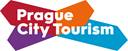 